PREDSEDA NÁRODNEJ RADY SLOVENSKEJ REPUBLIKYČíslo: CRD-953/2020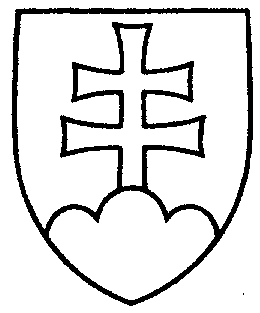 90ROZHODNUTIEPREDSEDU NÁRODNEJ RADY SLOVENSKEJ REPUBLIKYz 12. mája 2020o pridelení vládneho návrhu zákona na prerokovanie výborom Národnej rady Slovenskej republiky	N a v r h u j e m	Národnej rade Slovenskej republiky p r i d e l i ť	 vládny návrh zákona, ktorým sa menia a dopĺňajú niektoré zákony v pôsobnosti Ministerstva kultúry Slovenskej republiky v súvislosti s ochorením COVID-19 (tlač 95), doručený 12. mája 2020	na prerokovanie	Ústavnoprávnemu výboru Národnej rady Slovenskej republiky	Výboru Národnej rady Slovenskej republiky pre financie a rozpočet a 	Výboru Národnej rady Slovenskej republiky pre kultúru a médiá; u r č i ť 	 k vládnemu návrhu zákona ako gestorský Výbor Národnej rady Slovenskej republiky pre kultúru a médiá a lehotu na prerokovanie návrhu zákona v druhom čítaní vo výboroch a v gestorskom výbore s termínom  i h n e ď  na 7. schôdzi Národnej rady Slovenskej republiky.Boris   K o l l á r   v. r.